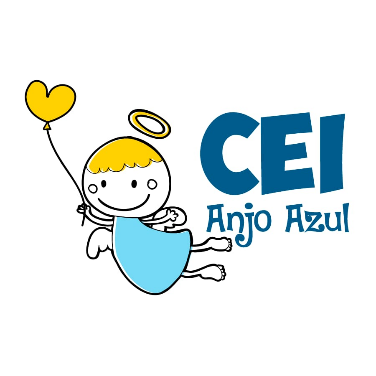 CENTRO DE EDUCAÇÃO INFANTIL ANJO AZULRua 31 de Março/nº 1508Lacerdópolis – SCCEP: 89660 000 Fone: (49) 3552 0279Coordenadora; Marizane Dall’OrsolettaE mail: ceianjoazullacerdopolis@gmail.comBlog: www.ceianjoazul.blogspot.comProfessoras: Andressa e FernandaProf. Auxiliar: Ana Cristina Carga horária: 15 horas semanais (plataforma/grupo WhatsApp)PRÉ II FIQUEM EM CASA...APROVEITEM SEU TEMPO, ESTUDEM E BRINQUEMSUGESTÕES DE EXPERIÊNCIAS DE APRENDIZAGEMNossa proposta essa semana é UM BRINQUEDO CHAMADO NATUREZA.  De qual brinquedo estamos falando? Talvez você não saiba, mas o melhor brinquedo do mundo para a criança é a própria natureza – brinquedo bom, bonito e barato, acessível, ao alcance de todas as crianças. Dê às crianças um brinquedo chamado natureza. Ofereça à elas oportunidades que propiciem o exercício da imaginação, a criatividade, oportunidades de criar seus próprios brinquedos com materiais naturais que possam ser explorados de diversas formas, que possam ser transformados naquilo que a brincadeira das crianças quiserem.ALGUMAS SUGESTÕES DE EXPERIÊNCIAS NA NATUREZA:Explorar espaços variados e com diferentes tipos de solo (terra, grama, pedras, calçada, asfalto, areia, lama) constituindo-se desafios motores.Participar da preparação da terra, semear, plantar, cultivar e colher flores, legumes, hortaliças, plantas, ervas aromáticas.Brincar de colecionar sementes, folhas, pedras...Brincar com elementos da natureza, terra, água, ar, em espaços não estruturados que possibilitem recuperar na brincadeira elementos da ancestralidade, aguçando a imaginação, a criatividade, o encantamento e a curiosidade.Brincar e explorar diferentes espaços da natureza, subindo em árvores ou ficando a sua sombra, sentindo-a e compreendendo a interação que existe entre as árvores e a vegetação que está ao redor, com os animais que se alimentam desses frutos, com as nuvens que trazem chuva, com a sensação agradável gerada com a sua presença.Encantar-se e sentir a beleza do dia, do sol, das nuvens, da brisa, e do vento, se possível comer fruta tirada do pé e ouvir o canto de um pássaro.Criar produções artísticas, engenhocas, brinquedos utilizando diferentes materiais como tocos, gravetos, garrafas, sementes, latas, tubos, tampas, embalagens, pedras...Brinque com terra!  Faça bolinhos, comidinhas com folhas, areia, água, pule em poças, pinte seu corpo, amasse o barro. Aproveite muito essa brincadeira!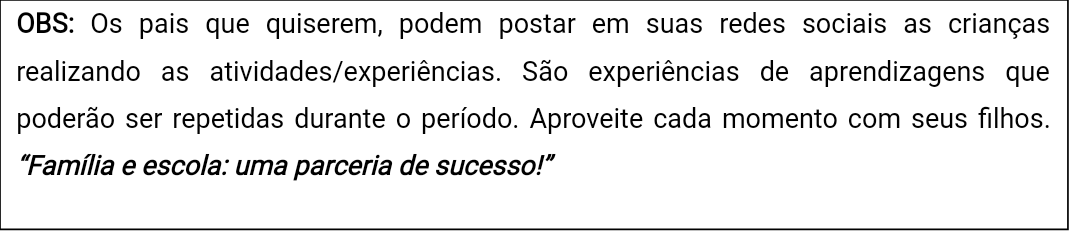 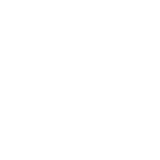 